Découpe et observe ces images.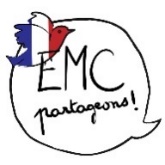 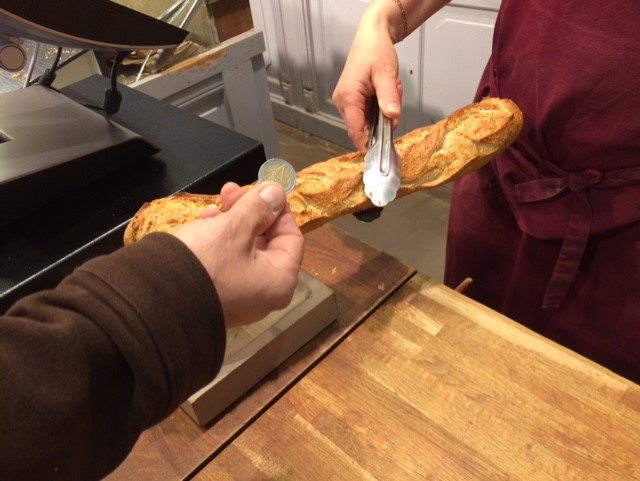 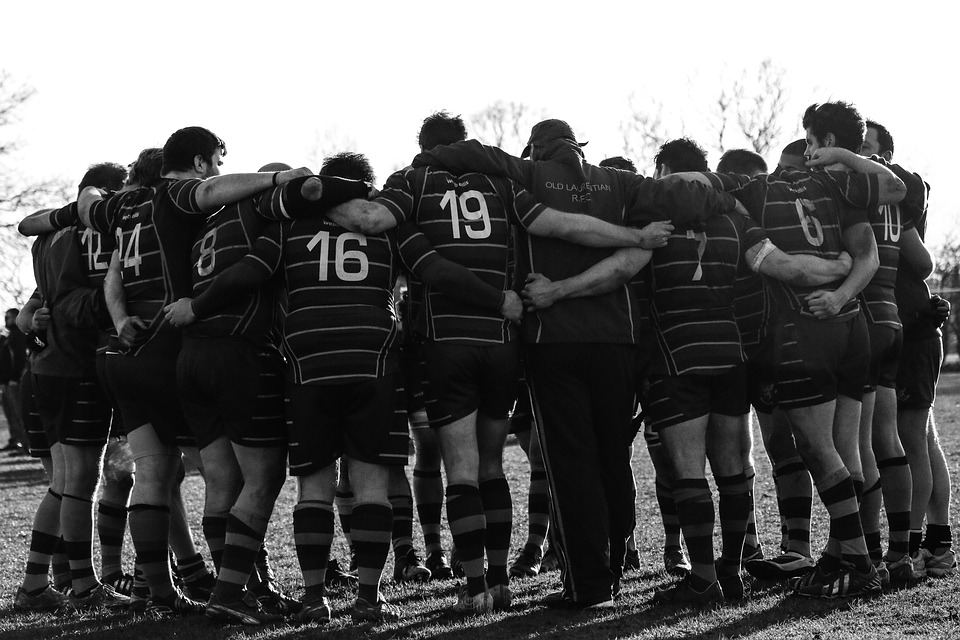 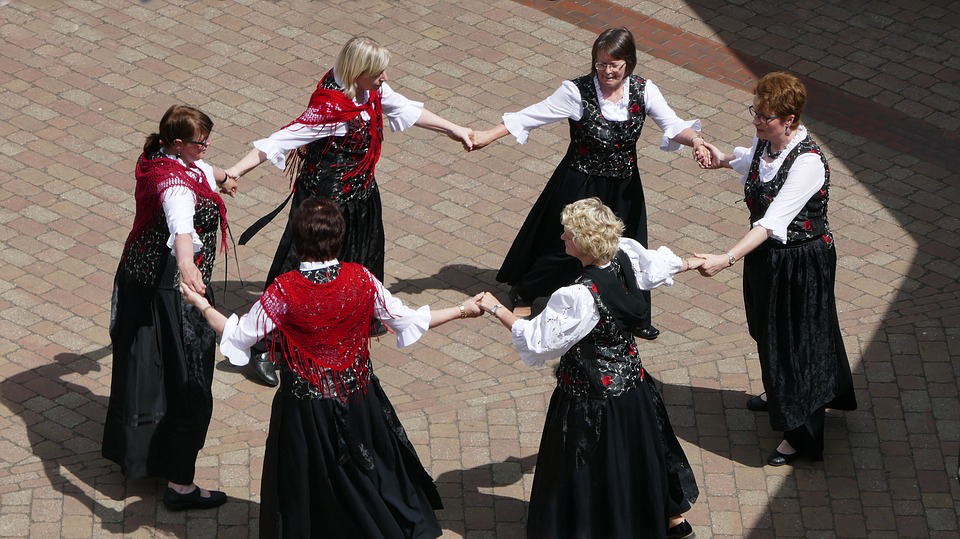 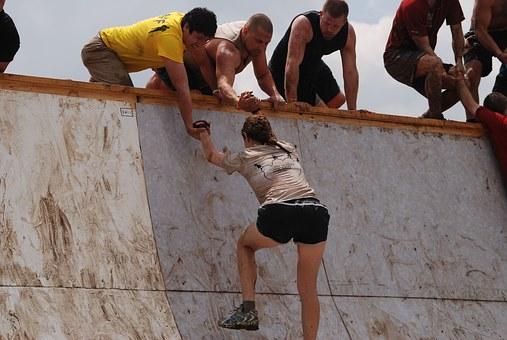 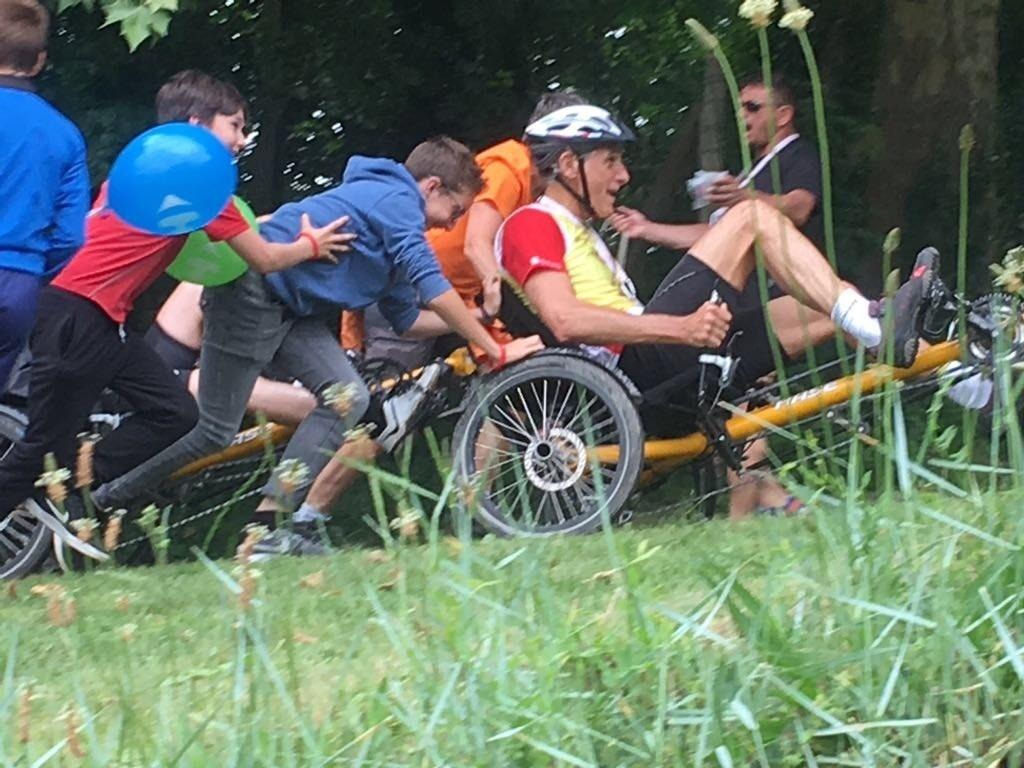 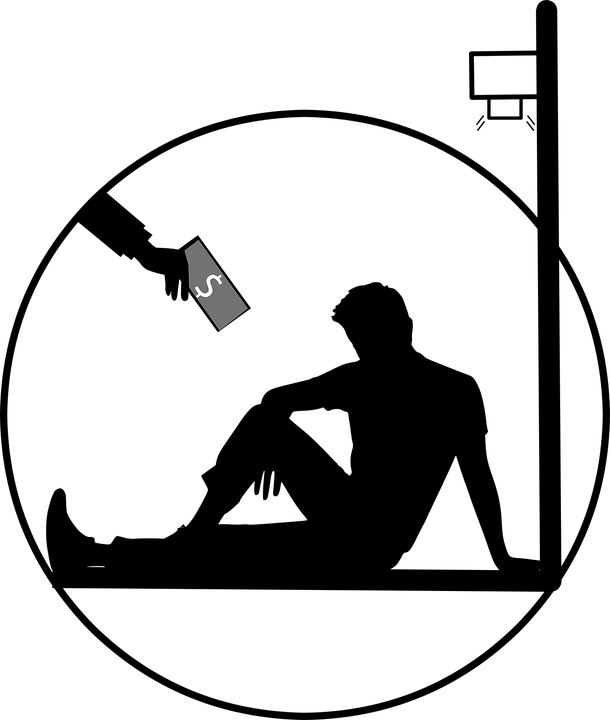 